Potrebnimaterijali:3 žice od 1 MT sekcije 0,25 mm. višenegodovoljno, 3 igle, izolacijske trake i lemilicaVrlovažno - Odspojitenegativnikabelakumulatora i pričekajte 10 minutaprijenastavka.

U konektoru gdje idemo da preuzmemo naredbe na upravljaču, nalaze se i kontakti stožera zračnog jastuka, tako da poštujete ovo jednostavno pravilo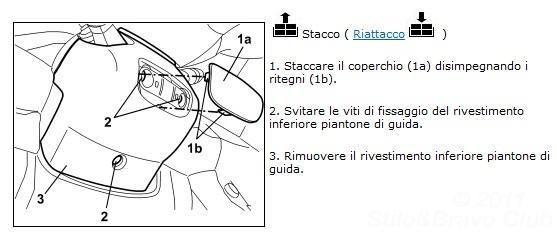 Iniziamo a smontare ilrivestimento del piantone1.Uklonite poklopac odspajanjem držača2.Odvijte vijke za pričvršćenje kućišta donjeg kućišta vodilice3.Uklonite donju podnožnu oblogu vodilice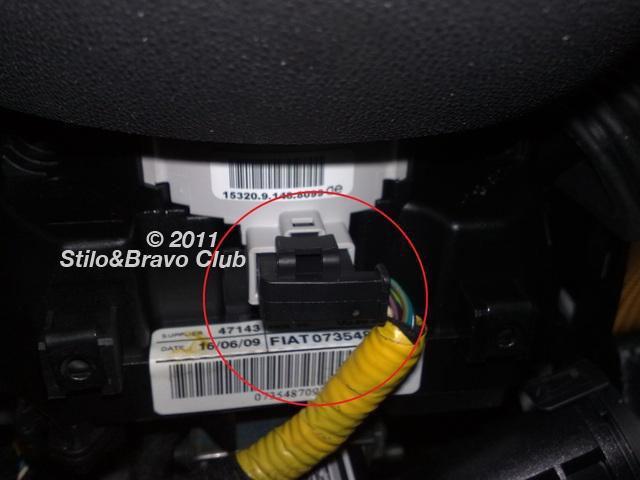 Pronađite konektor ispod upravljača, nakon odspajanja, uklonite stezaljku i obloge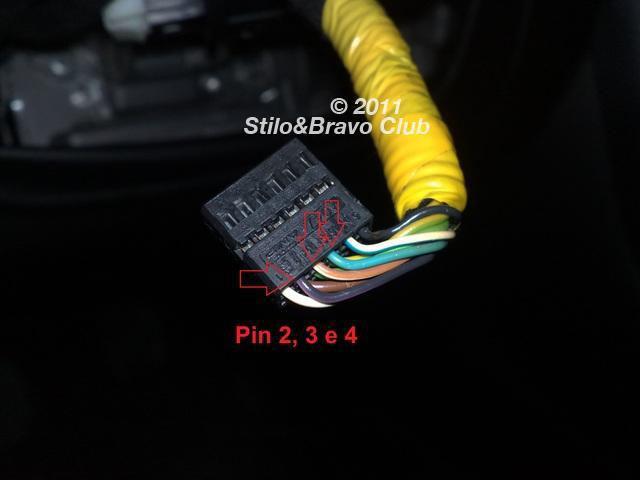 http://img291.imageshack.us/i/13032011178.jpg/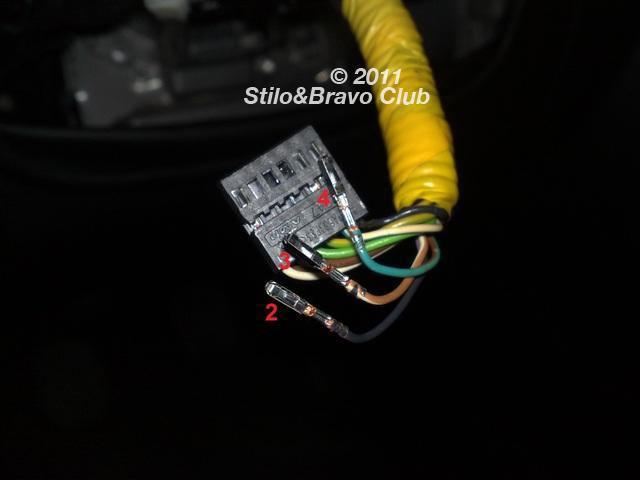 http://img585.imageshack.us/i/13032011180.jpg/uklanjamo igle 2, 3 i 4, zapamtite igle koje koristimo i koje se također nalaze u drugim priključcima kutije s osiguračima kako bi ih se nabavilo od nekog drugog prekidača. Pinovi se također mogu prepoznati bojom

Pin2 Crno / ljubičasto

Pin3 bijela / smeđa

Pin4 plava / smeđa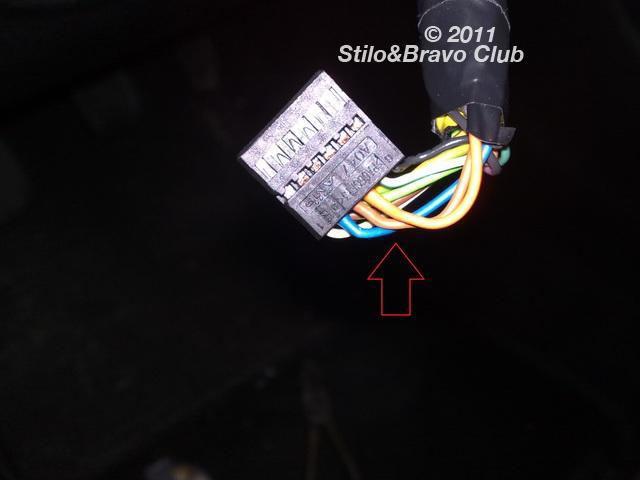 http://img577.imageshU ovom trenutku pripremite kabel s 3 žice, zavario igle i umetnite ih u konektor, važno i poštujte negativne (pin2) pin3 i 4 ako se ne obrnu nista se ne događa.

Sada omotajte trakom izvorne žice i igle koje ste uklonili, uvijek se mogu poslužiti ako se promijenite i želite vratiti na izvornik.

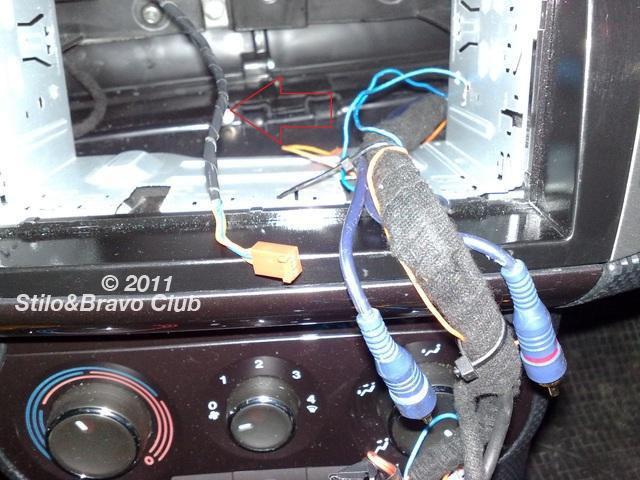 http://img22.imageshack.us/i/13032011191.jpg/Za praktičnost zavario sam 3-pinsku utičnicu, pa ako moram ukloniti radio, uvijek se mogu odvojiti, što je važno kao što je prije navedeno i poštovati negativne, ostale 2 žice ukoliko su obrnute.

Možete ponovno priključiti bateriju, naravno, morate podesiti vrijeme i bit će uobičajene greške od esp i hillholdera ...  prozori.Konfiguracijadugmadinaautoradiju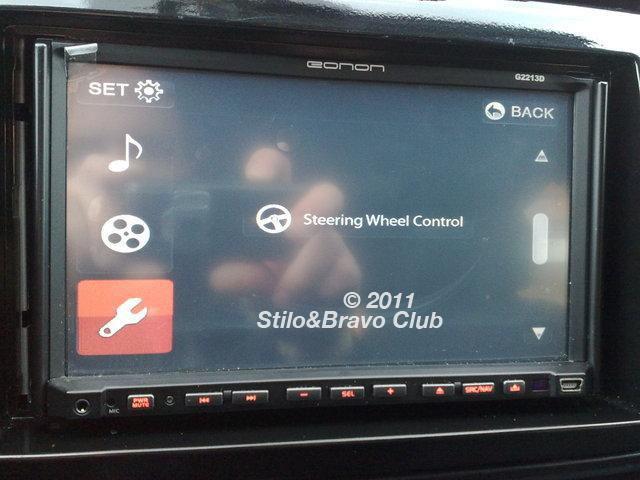 http://img690.imageshack.us/i/17032011197.jpg/Potražite zaslon na slici ili slično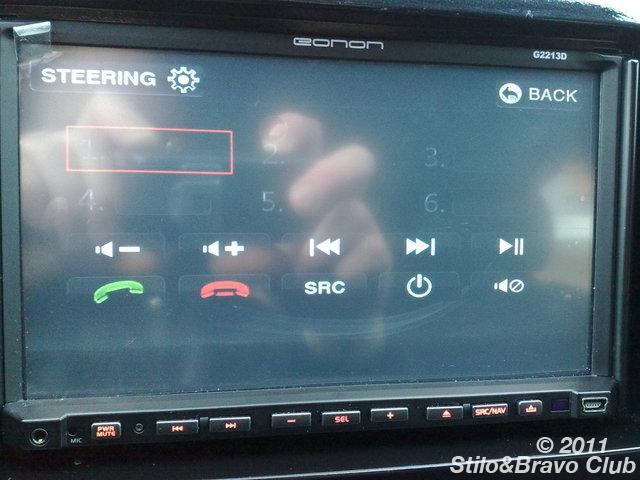 http://img34.imageshack.us/i/17032011200.jpg/U mom slučaju mogu koristiti 6 dugmeta od 8, i povezati 6 funkcija od 10 dostupnih, ali to ovisi o modelu korištenog radio uređaja.Kakokonfiguriratidugmad?Ništa lakše, trebate obje ruke ... s desnim gumbom odaberite 1 2 ili broj koji želite na zaslonu, s lijevom pritisnite i držite gumb na upravljaču (npr. Vol +) i desno povezano s Vol + funkcija i tako dalje s ostalim tipkama.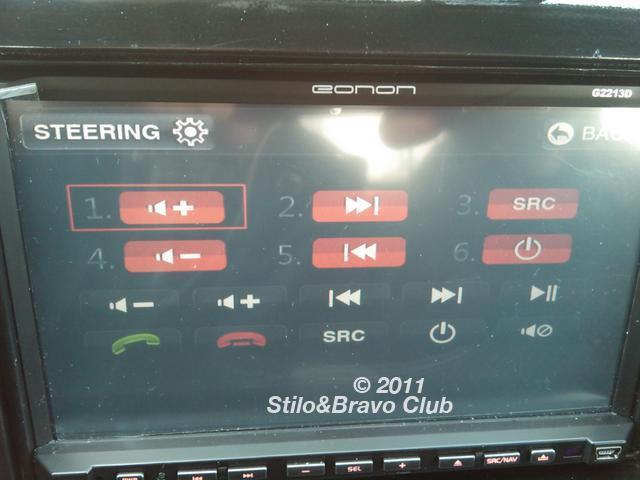 http://img64.imageshack.us/i/pic110324002.jpg/Ovo jemojakonfiguracija, uzosnovnefunkcije (Vol +, Vol-, SRC, gore i dolje) upariosamuključeno / isključenosazastavicomsustava Windows, pa samuključio i isključio radio s upravljača.